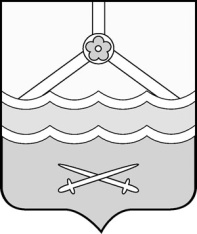 Администрация Шимского муниципального района  ПОСТАНОВЛЕНИЕот 14.06.2023 № 839р.п. Шимск
О прекращении публичного сервитута Рассмотрев обращение ПАО «Россети Северо-Запад», руководствуясь главой V.7. Земельного кодекса Российской Федерации, Администрация Шимского муниципального района ПОСТАНОВЛЯЕТ:1. Прекратить публичный сервитут, установленный постановлением Администрации Шимского муниципального района от 30.05.2023 № 773 для размещения и эксплуатации объекта электросетевого хозяйства «ВЛ-0,4 кВ ПС Медведь Л-7 д. Заречье». 2. Опубликовать настоящее постановление в приложении к газете «Шимские вести» «Официальный вестник», разместить на официальном сайте Администрации Шимского муниципального района в информационно-телекоммуникационной сети «Интернет».ЗаместительГлавы администрации   О.В. Архипкова